Razvrstitev programov v skupine 	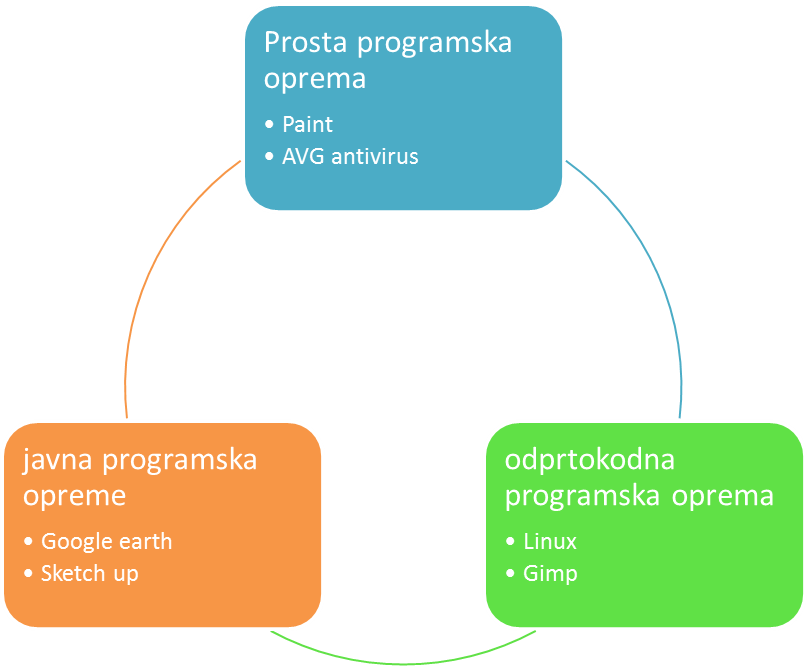 